1.6 Tarifbindung nach Beschäftigten 1998 – 2017 in %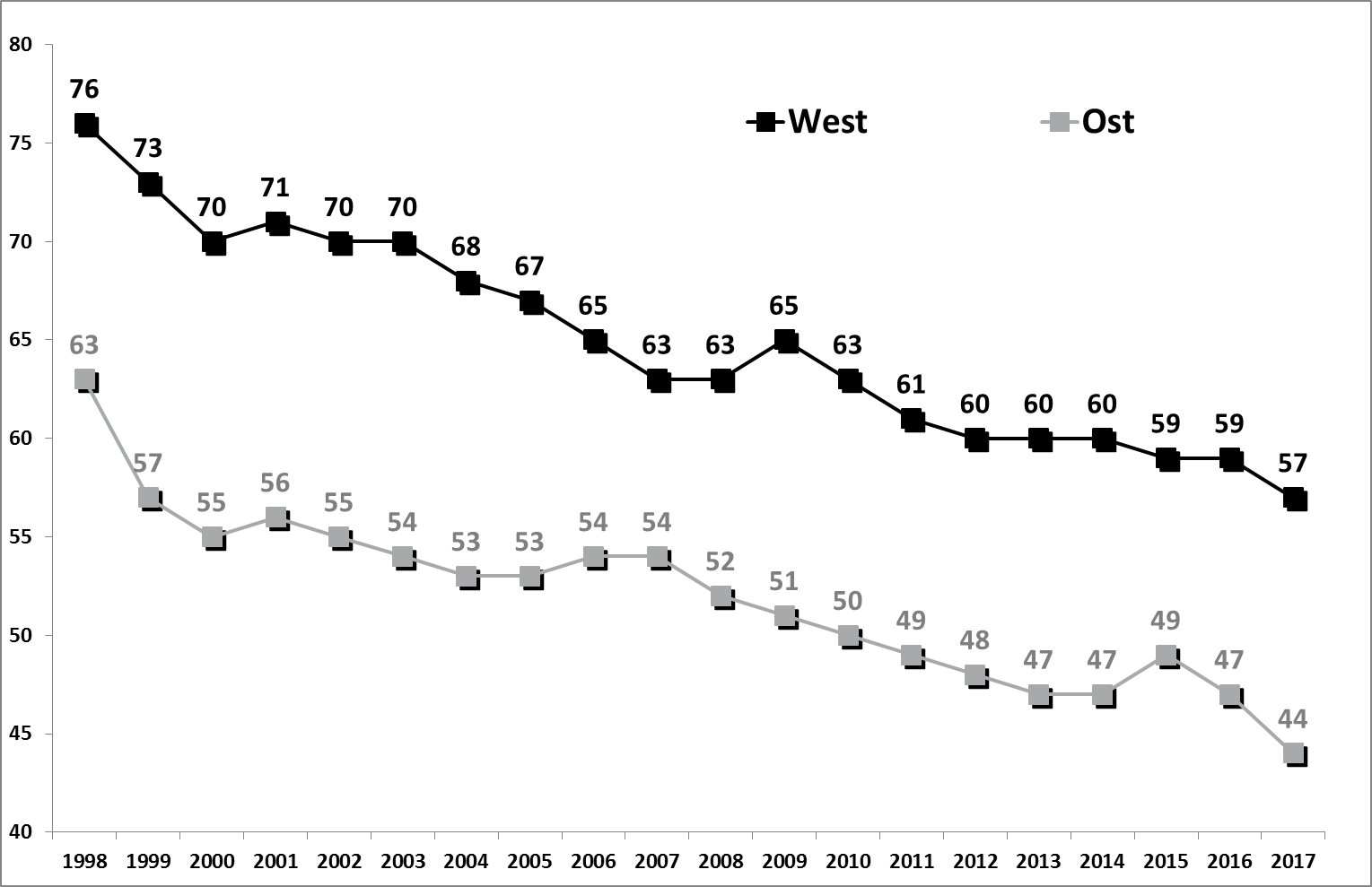 Quelle: IAB-Betriebspanel